COMUNE DI OSPEDALETTI         Provincia di Imperia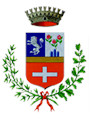 DOMANDA DI PARTECIPAZIONE ALLA SELEZIONE PER L’ASSUNZIONE TRAMITE MOBILITA’ ESTERNA ( EX ART. 30 D.LGS.165/2001 E S.M.I.) DI N. 2 UNITA’ DI PERSONALE DI CAT C PROFILO PROFESSIONALE “ISTRUTTORE AMMINISTRATIVO” (36 ORE SETTIMANALI) PRESSO IL SERVIZIO FINANZIARIO/TRIBUTI E “AGENTE DI POLIZIA LOCALE” (36 ORE SETTIMANALI) PRESSO IL SERVIZIO POLIZIA LOCALE.Il/la sottoscritto/a……………………………………………………………………………………………..Nato/a a……………………………………………………………………………………. prov.(………) e residente a………………………………………………………………………………prov.(……….)in via/piazza/………….   …………………………………………………………………. N. ………….C.F. …………………………………………………………………….Telefono……………………………………………………………………………………………………..Pec ………………………………………………………..C H I E D EDi partecipare alla selezione pubblica per l’assunzione presso il SERVIZIO FINANZIARIO/TRIBUTI di n. 1 unità di personale di cat C profilo professionale “Istruttore amministrativo” (36 ore settimanali) / presso il SERVIZIO POLIZIA LOCALE di n. 1 unità di personale di cat C profilo professionale “Agente di Polizia Locale” (36 ore settimanali) tramite mobilità tra enti e amministrazioni pubbliche (ex art. 30 D. Lgs. 165/2001 e s.m.i.)  A tal fine consapevole delle sanzioni penali previste dall’art. 76 del DPR n. 445/2000 nel caso di falsità o dichiarazioni mandaci, sotto la propria responsabilità:D I C H I A R Adi essere dipendente di ruolo a tempo pieno ed indeterminato del (indicare l’amministrazione pubblica di appartenenza)…………………………………………………………………………………………………………………di essere inquadrato in cat. C nel sistema di classificazione del personale con posizione economica……. e profilo professionale di ………………………………………………………………………..…………………………………………………………………………………………………………………………………………………………….di essere in possesso del seguente titolo di studio (Diploma di scuola media SUPERIORE)………………………………………………………………………………………………………………….………………………………………………………………………conseguito il…….…………………….. presso………………………………………………………………………………………………………….di avere superato il periodo di prova;di non essere incorso/a  in sanzioni disciplinari nei due anni precedenti l’emanazione dell’avviso;                                                                 Di aver preso visione dell’avviso e di accettarne tutte le disposizioni in esso contenute.Di autorizzare ai sensi DGPR 679/16 e del D.lgs. 196/2003 e s.m.i. il trattamento dei dati da parte del Comune di Ospedaletti per le finalità di legge connesse al procedimento amministrativo per l’eventuale successiva assunzione oltre che per finalità occupazionali.Allego alla presente:copia fotostatica di un documento di identità; nulla osta al trasferimento espresso dall’amministrazione di appartenenza secondo le indicazione previste nel bando ai sensi dell’art. 30 commi 1 e 1.1. del Dlgs 165/2001.                                                                                                                                             F I R M AIl candidato comunica che tutte comunicazioni andranno effettuate presso il seguente indirizzo di posta elettronica certificataPec………………………………………………Oppure presso il seguente indirizzoe-mail …………………………………………..Via/ piazza/ altro………………….. nr…….. comune….…………………………………….. cap………